Job billowing-tree-605cThis output file was generated at:2022-Feb-09 17:22:27 PSTThis document is not permanent. It will automatically be removed from the server in seven (7) days. Please save or print it for your records. If images are missing, try reloading; this sometimes happens under heavy server load.Single file archive including this page, all images, all clumpp files: download. [.tar.gz]L(K)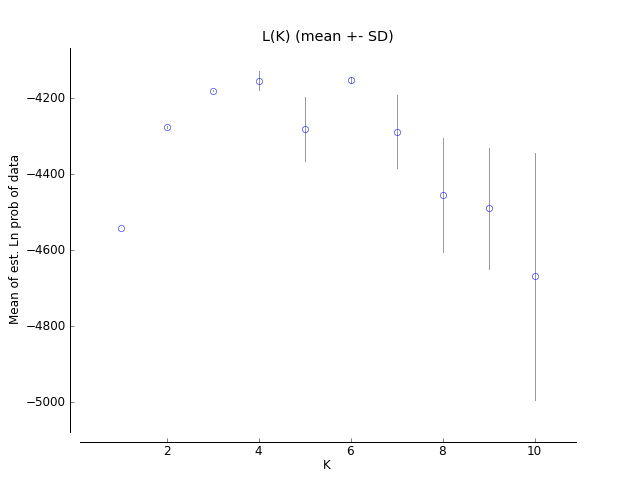 L(K): pdf   epsClumpp filesK = 1 Clumpp indfile    K = 1 Clumpp popfileK = 2 Clumpp indfile    K = 2 Clumpp popfileK = 3 Clumpp indfile    K = 3 Clumpp popfileK = 4 Clumpp indfile    K = 4 Clumpp popfileK = 5 Clumpp indfile    K = 5 Clumpp popfileK = 6 Clumpp indfile    K = 6 Clumpp popfileK = 7 Clumpp indfile    K = 7 Clumpp popfileK = 8 Clumpp indfile    K = 8 Clumpp popfileK = 9 Clumpp indfile    K = 9 Clumpp popfileK = 10 Clumpp indfile    K = 10 Clumpp popfileEvanno method*Evanno et al., 2005. Molecular Ecology 14, 2611 - 2620. How are we calculating this? Look at the FAQ.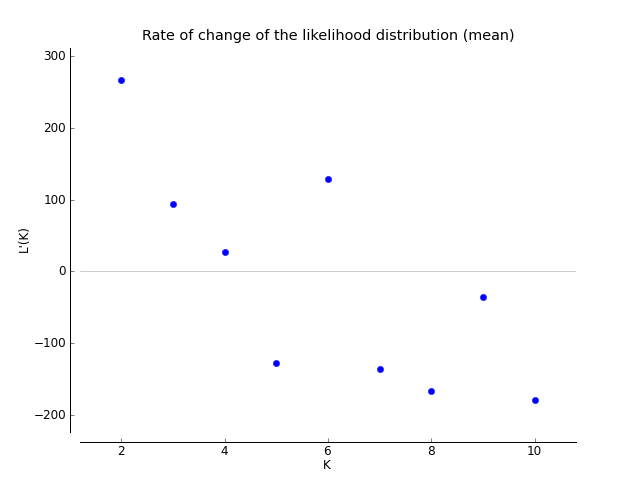 L'(K): pdf   eps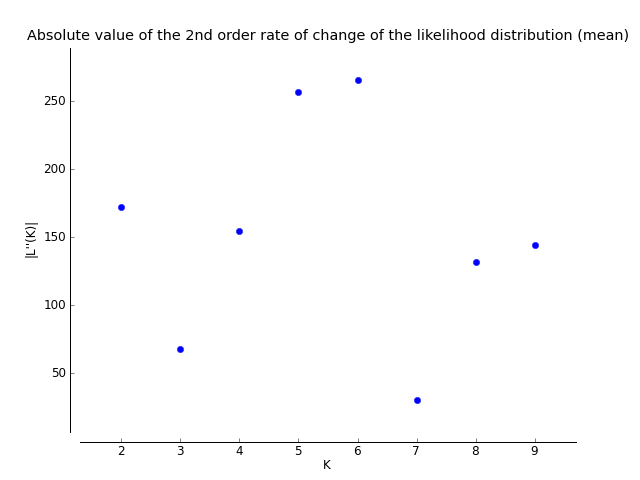 |L''(K)|: pdf   eps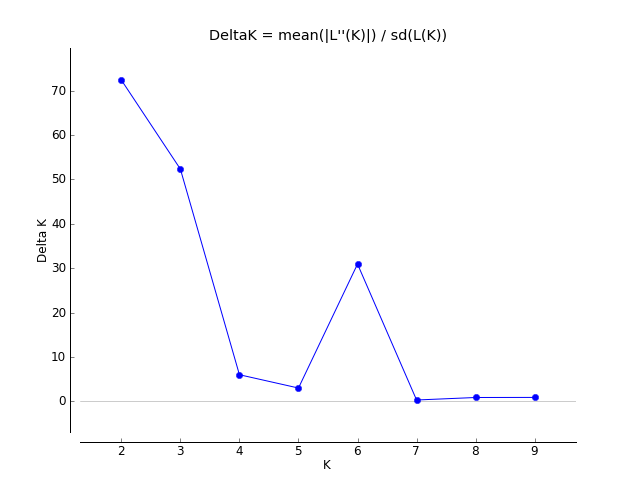 Delta K: pdf   epsThe Evanno table output is also available as a tab-delimited text file (for use with Excel) here.KRepsMean LnP(K)Stdev LnP(K)Ln'(K)|Ln''(K)|Delta K110-4541.7600000.374759———210-4275.1300002.378165266.630000172.19000072.404577310-4180.6900001.29224294.44000067.63000052.335406410-4153.88000025.65994726.810000154.2100006.009755510-4281.28000085.135380-127.400000256.3800003.011439610-4152.3000008.575935128.980000265.34000030.940065710-4288.66000095.747401-136.36000030.3100000.316562810-4455.330000149.375731-166.670000131.5200000.880464910-4490.480000160.259497-35.150000144.2000000.8997911010-4669.830000325.799605-179.350000——